STG - Mercatique Pondichéry  avril 201Exercice 4                                                                                                                                5 pointsUn menuisier installe des portes et des fenêtres. Il se fournit chaque mois auprès d’un fabriquant, qui lui propose deux sortes de lots pour ses travaux standards : le lot A est composé de 5 portes et 5 fenêtres, le lot B est composé de 4 portes et 2 fenêtres.Le menuisier ayant une place limitée, il ne peut pas stocker plus de 120 portes et de 90 fenêtres.On note x le nombre de lots A et y le nombre de lots B qu’il achète un mois donné à son fournisseur.1. Décrire par un système d’inéquations les contraintes du problème (on établira clairement le rapport avec l’énoncé).2. Montrer que ce système est équivalent au système suivant, dans lequel x et y désignent des inconnues entières :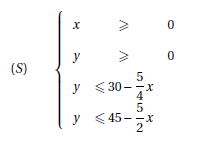 Dans le repère orthogonal fourni en annexe, on a tracé les droites (d1) et (d2) d’équations respectives :y = −  x + 30 et y = −  x + 45.Déterminer graphiquement, en hachurant la partie du plan qui ne convient pas, l’ensemble des points M du plan dont le couple de coordonnées (x ; y) vérifie le système (S).3. À l’aide du graphique, déterminer le nombre maximum de lots B que le menuisier peut acheter s’il achète 10 lots A.4. Le bénéfice effectué sur un lot A est de 400 euros et sur un lot B de 200 euros.On suppose que le menuisier installe la totalité de son stock pendant le mois en cours.    a. Exprimer, en fonction de x et de y le bénéfice mensuel qu’il peut réaliser.    b. Représenter sur le graphique précédent les couples (x ; y) qui permettent de réaliser un bénéfice de        5 000 €.   c. Déterminer graphiquement les nombres de lots A et de lots B à acquérir et installer pour que le bénéfice mensuel soit le plus grand possible. Quel est ce bénéfice ?ANNEXEÀ rendre avec la copieEXERCICE 4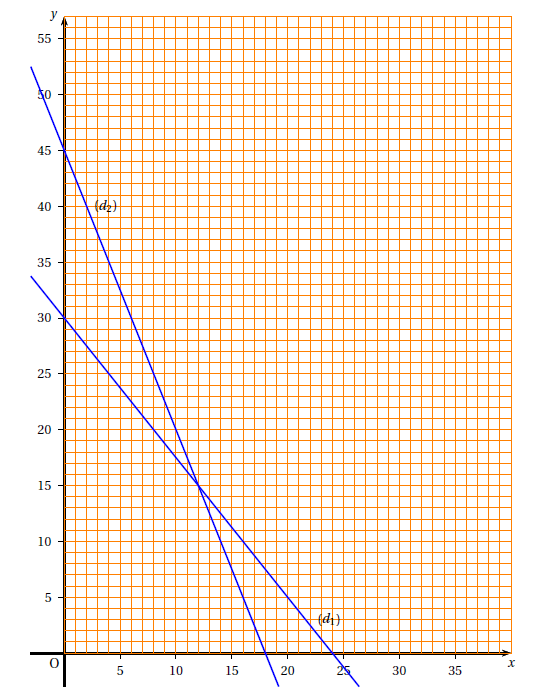 